ZADATAK: Zbroji i zapiši brojku.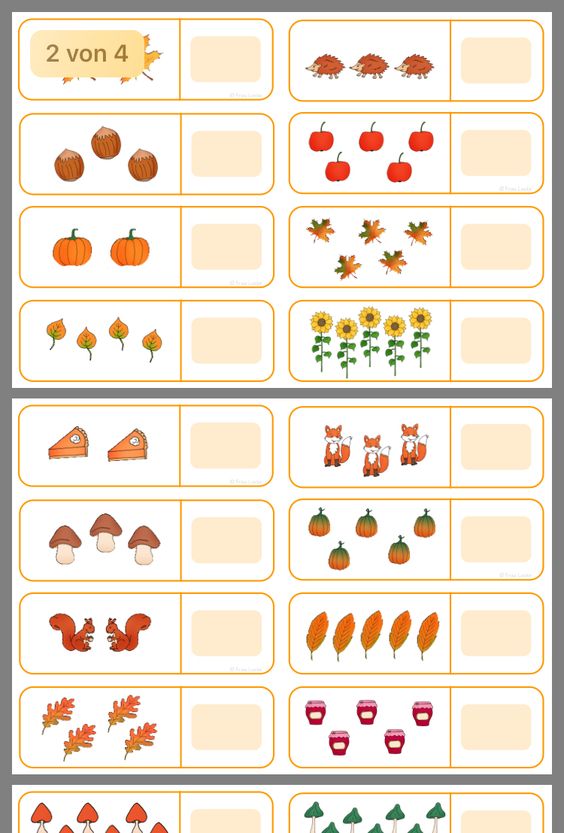 